§575.  Lead-by-example initiativeThe department shall establish a lead-by-example initiative under which the department shall:  [PL 2003, c. 237, §1 (NEW).]1.  Greenhouse gas emissions inventory for state-owned facilities and state-funded programs.  Create an inventory of greenhouse gas emissions associated with state-owned facilities and state-funded programs and create a plan for reducing those emissions to below 1990 levels by 2010;[PL 2003, c. 237, §1 (NEW).]2.  Carbon emission reduction.  By January 1, 2006, seek to establish carbon emission reduction agreements with at least 50 businesses and nonprofit organizations;[PL 2003, c. 237, §1 (NEW).]3.  New England greenhouse registry.  Participate in a regional effort to develop and adopt a greenhouse gas registry that includes 3rd-party verification; and[PL 2003, c. 237, §1 (NEW).]4.  Statewide greenhouse gas emissions inventory.  Create an annual statewide greenhouse gas emissions inventory.[PL 2003, c. 237, §1 (NEW).]SECTION HISTORYPL 2003, c. 237, §1 (NEW). The State of Maine claims a copyright in its codified statutes. If you intend to republish this material, we require that you include the following disclaimer in your publication:All copyrights and other rights to statutory text are reserved by the State of Maine. The text included in this publication reflects changes made through the First Regular and First Special Session of the 131st Maine Legislature and is current through November 1, 2023
                    . The text is subject to change without notice. It is a version that has not been officially certified by the Secretary of State. Refer to the Maine Revised Statutes Annotated and supplements for certified text.
                The Office of the Revisor of Statutes also requests that you send us one copy of any statutory publication you may produce. Our goal is not to restrict publishing activity, but to keep track of who is publishing what, to identify any needless duplication and to preserve the State's copyright rights.PLEASE NOTE: The Revisor's Office cannot perform research for or provide legal advice or interpretation of Maine law to the public. If you need legal assistance, please contact a qualified attorney.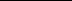 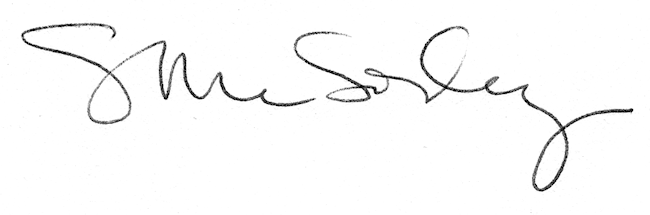 